What is City Lion’s Mentoring? 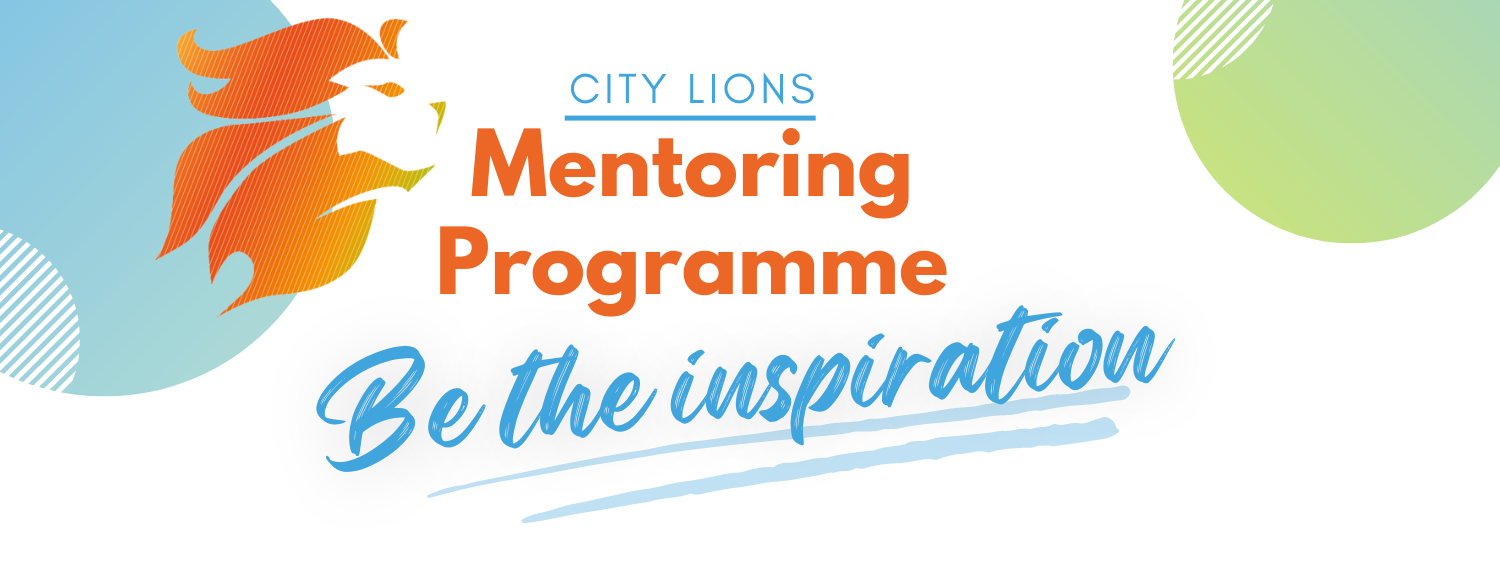 You will get the opportunity to help shape a young person’s future. From January to June 2023, you will provide guidance and insight to a young person, developing their confidence, professional skills, and career choices. We aim to engage young peoples from disadvantaged backgrounds, those underrepresented in creative industries, and adversely affected by covid. City Lions mentoring programme ambition is to give a positive role model that opens their future opportunities. Are you that inspiration?If so, sign up here!“I really enjoyed this opportunity. The City Lions team were great, and I can strongly say I feel both myself and my mentee got some great learnings and development from the programme.”- 2022 MentorWhat is expected?Meet your mentee 1 or 2 times per month, at a time that suits you both, either in-person or virtually. (Total of 12 hours over 6 months)Mentoring will consist of ‘check-in’ and structured sessions working towards our key themes.  Meeting mentees will be in Westminster or nearby areaWhat is provided?Support from City Lions throughout the programme Handbook to guide sessionsSafeguarding trainingEnhanced DBS check BenefitsOpportunity to network with other mentors from the creative industriesDevelop your coaching and mentoring skillsGain an understanding of young people's unique perspectivesTimeline ‘Want to be a mentor?’ talk via Zoom on Friday 25 November at 5:30Deadline for applications on Monday 5 December Confirmation by Friday 9 DecemberInterviews and DBS checks between Monday 12 to Wednesday 21 DecemberMentor training on Monday 9 January (TBC)Kick-off event at Lord Mayors parlour on Friday 13 January